web: www.sups.cz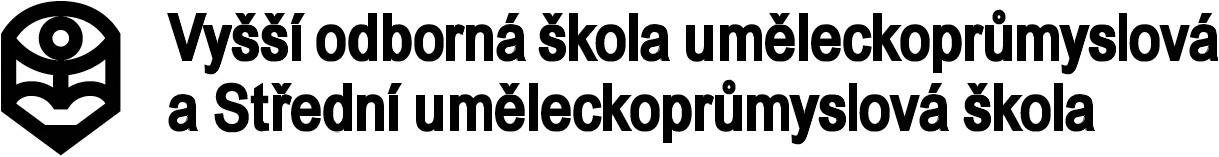 e-mail: info@sups.czŽižkovo náměstí 1300/1, 130 00 Praha 3	 tel.: 222 728 255, 222 728 282V Praze, dne 2. listopadu 2021	Objednávka	č. 317/2021Objednáváme u VásFELDER K 700 – formátovací pilaFELDER D 951 – tloušťkovací frézkaMAMMER HS 950 – hranová bruskavčetně instalace, uvedení do provozu a zaškolení obsluhy.Finanční limit bez DPH do.:	450 000 KčKontaktní osoba pro dodávku:	Ing. Pavel Boška	tel.: 776890526Potvrďte nám, prosím, akceptaci objednávky e-mailem na adresu pavel.kovarik@sups.cz pro uveřejnění v registru smluv MV podle zákona podle č. 340/2015 Sb.V textu mailu uveďte, prosím, číslo naší objednávky, datum Vaší akceptace, Vaši cenu s DPH a bez DPH, IČO, přesný název a adresu dodavatele.Děkujeme a zůstáváme s pozdravem.Za vedení školy	Mgr. Pavel Kovářík	ředitel školy